Муниципальное бюджетное дошкольное образовательное учреждение детский сад  №163     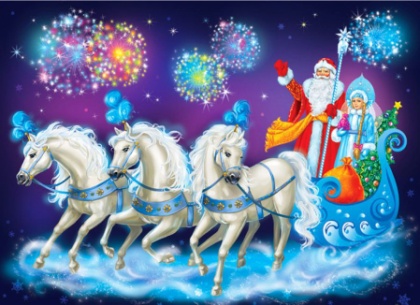 Старшая группа                                                                             Авторы проекта: Груздева Л. В.                                                                                                              Иванова И.И.Проект  «Новый год спешит к нам в гости»Цель проекта :- Приобщение детей к праздничной культуре русского народа;- расширить представления детей о традициях празднования Нового года в мире;- расширить представления о зиме;- воспитывать желание принимать активное участие в праздниках.Задачи:-Развивать индивидуальные творческие наклонности каждого ребёнка;- развивать умения вести сезонные наблюдения, замечать красоту зимней природы;- развивать мышление, мелкую моторику, аккуратность;-Создать радостное настроение и эмоциональный отклик на праздничные мероприятия.Вид проекта: информационно-творческий, коллективный.Возраст детей: 5-6 летПродолжительность проекта: краткосрочныйУчастники проекта : дети, родители, воспитатели.Формы реализации проекта:- занятия- дидактические игры; сюжетно-ролевые игры- беседы- рассматривание иллюстраций, новогодних открыток- наблюдения- работа с родителямиАвторы проекта: Груздева Л.В., Иванова И.И.Предполагаемый результат:- расширятся представления детей о традициях празднования Нового года;- пополнится словарный запас;- сформируется активность и заинтересованность в образовательном процессе детей у родителей.Актуальность: детский сад- это первый внесемейный социальный институт, с которым вступают в контакт дети. Дальнейшее развитие зависит от совместной работы родителей и педагогов. Ведь как бы серьезно не продумывались формы воспитания детей в детском саду, невозможно достичь поставленной цели без постоянной поддержки и активного участия родителей в педагогическом процессе.Задача педагогов в этом проекте - просвещать детей и родителей в вопросах новогодней истории страны, участвовать в создании новогоднего дизайна детского сада, групповой и раздевальной комнаты, приобщать детей к народной культуре посредством календарно- обрядовых праздников.Данный проект направлен на приобщение детей к народным праздникам, их особенностям проведения. Дети мало знают историю происхождения русских праздников, их традиции и обычаи. Родители не привлекают детей к изготовлению или выбору подарков, а дают уже всё готовое. А как детям узнать, сколько ждать Новый год, какие подарки дарить, как вести себя на празднике, чем один праздник отличается от другого? Наш проект поможет детям и родителям стать непосредственными участниками подготовки к Новому году, полностью окунуться в предновогоднюю бурю эмоций и впечатлений.Этапы работы над проектом.I Подготовительный этап.Составление плана совместной работы с детьми,  педагогами и родителями.Воспитатели:Подбор материала и оборудования для занятий, бесед, сюжетно-ролевых игр с детьми.Сотрудничество с родителями:- оформление папок-передвижек для родителей по теме проекта-подборка фотографий, литературы (совместно с ребёнком сделать атрибуты и костюмы к Новогоднему утреннику, для оформления групповой комнаты);- чтение сказок,- разучивание стихотворений к Новогоднему утреннику;-в беседах уточнять о полезных свойствах некоторых продуктов зимой: закреплять навыки полезного для здоровья питания.- беседы с родителями о необходимости участия их в проекте, о серьёзном отношении к воспитательно-образовательному процессу в ДОУ.2. Основной этап.ПонедельникЦель: Закрепить и обобщить знания детей о зимних явлениях природы. Познакомить с новыми пальчиковыми и дидактическими играми на тему зимы. Воспитывать любовь к родной природе.НОД  «Новый год спешит к нам в гости»Пальчиковая игра «Снежок»Игра малой подвижности «Найди зверят по следам»Рассматривание иллюстраций «Зимние пейзажи»Составление описательного рассказа «Новогодний колокольчик»Дидактическая игра «Звери на празднике»Прогулка «Наблюдение за снегопадом»Чтение художественной литературы: Ю. Щербакова «На мохнатых колких лапах…»Сказка «Зимовье» обр. И СоколовойВторникЦель: дать детям знания о традициях Нового года, его главных героях Дед Мороз и Снегурочка. Закреплять приемы резания ножницами, раскрашивания карандашами. Воспитывать любовь к героям Нового года.Рисование (сюжетное) "Большие и маленькие ели"Подвижная игра «Охотники и зайцы»- «Два Мороза».Дидактическая игра  «Найди, о ком расскажу» «Что в мешке у Деда Мороза», «Что бывает зимой».Пальчиковая игра «Зайчик».Психогимнастика Чтение художественной литературы:стихотворение Е. Григорьевой «Старый год»«Зимняя сказка» С. Козлов.СредаЦель: познакомить детей с традициями Нового года в мире, вызвать интерес к окружающему (украшение елки в группе, изготовление новогодних украшений и подарков, воспитывать любовь к празднику.Беседа «Празднование Нового года в мире».Пальчиковая игра «Елочка».     Нетрадиционное рисование на манной крупе «Волшебные узоры на окне».Сюжетно- ролевая игра «Почта» с новогодними пригласительными открытками и подарками.Консультация для родителей «Как устроить новогодний праздник для детей»Подвижная игра «Бездомный заяц».Беседа «Полезные продукты зимой».Чтение художественной литературы:стихотворение А. Усачёва «Откуда приходит Новый год?»стихотворение А. Внукова «Праздничный пирог»ЧетвергЦель: продолжать знакомить с традициями Нового года, а также зимних явлениях, развивать речь, внимание детей, воспитывать любовь к родной природе.       Лепка (пластилин) с натуры "Девочка пляшет" Дидактическая игра «Собери бусы», «Что бывает зимой». "Чудесный мешочек"Конструирование «Теремок для Дедушки Мороза».Подвижная игра «Два Мороза».Логоритмическое упражнение «Вьюга».Рассматривание иллюстрации «К детям пришел Дед Мороз».С/р игра «Ждем гостей».     Драматизация сказки «Морозко»Чтение художественной литературы:Чистоговорки "Зима"произведение С. Маршака «Декабрь»заучивание стихотворения «Дед Мороз» З. АлександровойПятницаЦель: познакомить с историей возникновения новогодней игрушки, развивать творческие способности детей, воспитывать уважение к взрослым.Беседа «История возникновения елочной игрушки».Изготовление поделок из природного материала "Зима пришла"Пальчиковая игра «Снежок».Артикуляционная гимнастика по теме «Зимние забавы»Дидактическая игра «Новогодний оркестр».Подвижная игра «Мороз-Красный нос» Пальчиковый театр «Снегурушка и лиса».Рассматривание иллюстрации «Семья готовиться к Новому году».Раскрашивание «Веселая Снегурочка»Чтение художественной литературы:обсуждение стихотворения Т. Волгиной «Перед праздником зима…»«Как Дед Мороз на свет появился» М. Москвина.Заключительный этап.- Оформление выставки "Новый год спешит к нам в гости"- «Новогодний утренник»Ожидаемый результат.Педагоги удовлетворены проведённой работой и результатами проекта. Собран и систематизирован весь материал по теме проекта по данной возрастной категории.Дети знают и называют:-большое количество сказочных персонажей, песен, игр.- пополнился словарный запас.Дети стали раскрепощены, самостоятельны, активны, повысилось настроение.В свободной деятельности применяют пение песен, инсценируют сказки, используют для этой деятельности наряды, маски, костюмы, атрибуты.У родителей появился интерес к образовательному процессу, развитию творчества, знаний и умений у детей, желание общаться с педагогами, участвовать в жизни группы.Литература:.Примерная общеобразовательная программа дошкольного образования ”От рождения до школы” Соответствует ФГОС Н.Е.Веракса, Т.С. Комарова и др. 2014г. Издательство “Мозаика-синтез” 2014г. .Примерная общеобразовательная программа дошкольного образования ”От рождения до школы” Соответствует ФГОС Н.Е.Веракса, Т.С. Комарова и др. 2014г. Издательство “Мозаика-синтез” 2014г. .Примерная общеобразовательная программа дошкольного образования ”От рождения до школы” Соответствует ФГОС Н.Е.Веракса, Т.С. Комарова и др. 2014г. Издательство “Мозаика-синтез” 2014г. 1. Примерная общеобразовательная программа дошкольного образования «От рождения до школы» Н.Е.Веракса, Т.С. Комарова1.Примерная общеобразовательная программа дошкольного образования ”От рождения до школы” Соответствует ФГОС Н.Е.Веракса, Т.С. Комарова и др. 2014г. Издательство “Мозаика-синтез” 2014г. 2.”Обучение дошкольников декоративному рисованию, лепке, аппликации ” А.А.Грибовская ООО”Издательство Скрипторий 2008г.” 3.”Знакомство детей старшего дошкольного возраста с русским народным»       О.О  Скоролупова.Приложение 1. Конспект «Новый год спешит к нам в гости»Цель: расширять представления детей о новогоднем празднике, воспитывать любовь к русским народным традиционным праздникам.Задачи:1. Формировать умение различать характерные признаки предметов разными анализаторами (глаза, нос, руки).2. Воспитывать интерес и наблюдательность, заботливое отношение к окружающему миру природы.3.Развивать диалогическую и монологическую речь детей.4.Расширять словарный запас детей, обогащать и активировать словарный запас 5.Приобщать к традициям детского сада встречать Новый год. Учить водить хоровод.6. Создать атмосферу праздничного настроения,7. Развивать фантазию, творческое воображение,8. Развивать сообразительность, мышление.9. Воспитывать гуманные чувства.Оборудование и материалыНаглядный: елка новогодняя, «чудесный» мешочек с  веткой ели, игрушки разного цвета и размера..
Предварительная работа: разучивание песен, стихотворений в рамках подготовки к новогоднему утреннику, загадывание загадок, разучивание физминутки , проведение дидактических игр "Что лишнее?", "Определи на ощупь и запах".Ход образовательной деятельности1. Вступительная часть Воспитатель: Новый год у ворот, ребятишек елка ждет!Сюрпризный моментСтук в дверь. Появляется  заяц. здравствуйте, ребята! Я - Зайчик-Побегайчик!     Шел по лесу Дед Мороз,     Он подарки детям нес.     По сугробам он шагал    И немножечко устал.
     Посидел он на пеньке,     И, свободно, налегке,     Встал и дальше поспешил,     А мешок-то свой забыл!
      Раскопал сугроб зайчонок,Снег размел хвостом бельчонок.(И.Гурина "Дед мороз и звери")
И теперь, мешочек я, вам, принес, мои друзья!2. Основная часть.Дидактическая игра "Чудесный мешочек" Воспитатель: в чудесном мешочке сюрприз. Угадайте что?  а теперь закройте глаза и почувствуйте своими пальчиками что же там лежит.Дети трогают  рукой с закрытыми глазами, говорят.(елочные игрушки)Дидактическая игра «Какие  веточки еловые?»
Послушайте загадку от Зайчика:Я прихожу с подарками,Блещу огнями яркими,Нарядная, забавная,На Новый год я – главная.Воспитатель: расскажите, какие веточки у елки?
Дидактическая игра «Четвертый лишний» Зайчик: на Новый год елку всегда украшают игрушками. У меня в чудесном мешочке шарики. Найдите лишний. 1.Показывает три шарика больших и один маленький.2.Зайчик показывает все желтые, один красный.Зайчик: молодцы! Какие вы умные ребята!
Воспитатель: а теперь, Зайчик, ребятки тебе покажут, какая бывает елочка.
Физминутка "Наша елка" Наша ёлка велика,                   (делаем круговые движение руками)
Наша ёлка высока,                   (встаем на носочки, подняв руки вверх)
Выше мамы, выше папы,          (приседаем, руки вперед и встаем на носочки)
Достаёт до потолка.                   (тянемся вверх)
Будем весело плясать, 
Будем песни распевать,           (выставляем поочередно ноги на пятку,  
Чтобы ёлка захотела                  разводя руки в стороныВ гости к нам прийти опять!        и ставя их на пояс)                   З. Петроваеседа о Новогоднем празднике Зайчик: ребята, а вы любите праздник Новый год?Зайчик: что бывает в Новый год?Примерные ответы детей: праздник, елка, игрушки, Дед Мороз, подарки, Снегурочка.Зайчик: правильно, ребята, на Новый год приходят Дед Мороз и Снегурочка. Как выглядит Дед Мороз?Примерные ответы детей: с белой бородой, большой, красный, добрый.Зайчик: молодцы! Дед Мороз, действительно, добрый и веселый. Он любит вас, детей, веселится с вами на утреннике, играет.Что добрыйДедушка МорозВ своём мешке
Для нас принёс? (подарки).
Зайчик: правильно, ребятки. Дед Мороз дарит подарки, кладет их под елку с гирляндами.
Хоровод "Маленькой елочке"
Воспитатель:Становитесь в хоровод!
Всем подарки и сюрпризы
Приготовил Новый год!Воспитатель, дети и Зайчик вместе водят хоровод.3.Заключительная часть.Зайчик: мне очень понравилось играть с вами, мои друзья! До свидания! Я приду к вам на утренник,Приложение 2.Конспект тематической беседы «Традиции празднования Нового года»для детей старшего дошкольного возрастаЦели:= Ознакомление детей с традициями встречи Нового года в России и в других странах мира.= Систематизация знаний детей о праздновании нового года в разных странах, формировать познавательный интерес.Ход беседы.Воспитатель.  Ребята, посмотрите, как красиво и нарядно в нашей группе.
-Вы догадались, почему? Какой скоро праздник будет у нас? (Новый год)
Правильно, молодцы. Дети, а вы как думаете, для чего украшают группы к празднику?
(Ответы детей)

Воспитатель. Сегодня мы с вами поговорим о праздновании Нового года.
Я думаю что наша беседа будет интересной. Ведь встреча нового года-
древняя традиция, существующая у всех народов мира. И хотя этот праздник празднуется по-разному, основным ее украшением является что?(Ёлка)
-А кто дома украшал елку? -Какой была ваша елка?
-Какими игрушками вы ее украшали?
(Ответы детей)
Воспитатель. Дети, посмотрите, у меня есть елочка. Но чего-то на ней не хватает? (Украшений). Давайте украсим елочку.Проводится упражнение "Украсим нашу елочку"Воспитатель. Елочка у нас получилась красивая и нарядная.
О елке новогодней- красавице написано много рассказов, сказок, стихов.
-Кто из вас знает стихи про елочку? Пусть их нам расскажет.
1.Елочка, елочка
Яркие огни!
Бусами, бусами
Елочка звени!

2.Перед праздником зима
Для зеленой елки
Платье белое сама
Сшила без иголки.

3.Отряхнула белый снег
Елочка с поклоном
И стоит красивей всех
В платьице зеленом.

4.Ей зеленый цвет к лицу
Елка знает это
Как она под Новый год
Хорошо одета!
Воспитатель. Молодцы, ребята замечательные стихи рассказали!
А теперь послушайте меня.
Новый год-праздник самый любимый и взрослыми и детьми. Раньше Новый год праздновали в марте. Именно в это время начинались полевые работы, и март считался первым месяцем в году. Так, например, далеко в Азии Новый год празднуется в самую жару, поэтому люди встречаясь, поливают друг друга водой. А в Болгарии, когда собираются на Новогоднее торжество, на две или три минуты выключают свет. А в Италии перед Новым годом люди выбрасывают старые, ненужные вещи и заменяют их на новые.
Сегодня почти везде Новый год отмечают в ночь с тридцать первого декабря на первое января.
Воспитатель. Дети а кто является главным героем новогоднего праздника? Отгадайте загадку.
У этого дедушки много внучат
Внучата на дедушку часто ворчат
На улице дедушка к ним пристает,
За пальцы хватает,за ушки дерет.(Дед Мороз)Проводится физкультминутка"Новый год"Воспитатель. Ребята давайте сейчас нарисуем новогоднюю открытку и подарим ее своим друзьям, чтобы они знали, как мы отмечаем Новый год.
(Дети выполняют задание)
Воспитатель. Ну вот и подошла к концу наша с вами беседа. Она получилась у нас интересной. Сегодня вы многое узнали и сможете рассказать дома своим друзьям и знакомым. Приложение 3. Упражнение на развитие речевого дыхания и голоса “Вьюга”.Старая, седая, с ледяной клюкой,Вьюга ковыляет Бабой Ягой.Воет вьюга: “З-з-з-з-з-з”. (С усилением звука.)Застонал лес от вьюги: “М-м-м-м-м-м”. (Тихо, высоким голосом.)Тяжело стонут дубы: “М-м-м-м-м-м”. (Громко, низким голосом.)Стонут березы: “М-м-м-м-м-м”. (Тихо, высоким голосом.)Шумят ели: “Ш-ш-ш ш-ш-ш”.Стихает вьюга: “С-с-с-с-с-с”.Приложение 4.                            Беседа «История елочной игрушки».Беседа о елочной игрушке, рассматривание открыток.Сравнивание старинных и современных игрушек.Раскрашивание подарков Д. Мороза ( по трафарету елочные игрушки-шары, шишки)Программное содержание:Познакомить детей с историей елочных игрушек, дать знания где появилась первая елочная игрушка ( в Германии ).Развивать диалогическую речь, отвечать на вопросы разносторонними предложениями, активизация  слов: стеклодувы, стеклянные, тяжелые, легкие, хрупкие, гирлянда, бусы.Воспитывать любознательность, интерес к игрушке разных времен.Формировать понятие о том, что игрушки бьются, аккуратно обращаться с ними.Инд. работа с Алиной, Ариной, Ваней - больше активизировать на занятии.Материал: Елочные игрушки, краски, кисти, карандаш.Ход беседы:Стук в дверь. Заносит мешок.- Ребята, как вы думаете чей это мешок? ( Д. Мороза.)- Да, он так спешил к ребятам, что наверное обронил мешок. Давайте посмотрим что там. (достаю елочные игрушки.)-Вот сегодня мы поговорим о елочных игрушках.- Волшебный, сказочный новогодний праздник у каждого человека ассоциируется с чем – то своим, собственным, но наверное у многих предчувствие праздника появляется одновременно с появлением на прилавках магазинов чудесных, сверкающих и хрупких творений – новогодних игрушек. Это чувство тихой радости, возникающее при одном взгляде на радужный блик, отразившийся от стеклянного, круглого бока елочного шарика.- Вот сегодня, ребята, я вам расскажу о елочной игрушки, откуда она появилась.- В России 19-20 века елочных игрушек было мало, их завозили из Германии. ( показываю фото городов Германии )- В городке Лауш были изготовлены первые елочные шары. В Лауше открыли газовый завод и с помощью газовых горелок пламенем стеклодувы изготавливали шары. В немецком городе Дрездене ( показываю фото города ) изготавливали пароходики, музыкальные инструменты, игрушки животных   ( показываю фото елочных игрушек ). А уже в 20 веке стали изготавливать в России елочные игрушки, в городе Санкт – Петербург и в городе Клин. Когда разрешили праздновать Новый год в России после Революции начали выпускать такие елочные игрушки : парашютисты, дирижабли ( фото )- В годы ВОВ выпускались елочные игрушки : солдаты, танки, пистолеты, собаки – санитары. После войны игрушки стали выпускать мирные : персонажи из сказок, елочные хоккеисты, различные звери.- В 50-е годы появилась мода на стеклянные бусы, после фильма «Карнавальная ночь» появились игрушки часы.- В освоение человечеством космоса появились : игрушки – спутники, космонавты, ракеты, шарики с росписью на космическую тему.- В наше время дизайн игрушек стал разнообразнее : шишки, пирамидки, сосульки, колокольчики ( фото ).- Потом стали выпускать игрушки на прищепках ( показываю игрушку ).- Традиция украшать макушку елки звездой. В 90-е годы появилось много игрушек с символом наступающего года. Сегодня в производстве елочных игрушек наблюдается : шары с ручной росписью, пейзажами, картинами русской зимы, символикой.- С каждой эпохой создавались своеобразные игрушки. «Писком моды» были самодельные елочные игрушки.- И мы с вами будем изготавливать новогодние игрушки.- Из чего можно сделать игрушку? ( поролона, картона, бумаги, грецких орехов, пластиковых бутылок ).-А теперь сделаем разминку.«Елочка»Ждут красавицу колючую – рисуют руками елочкуВ каждом доме в декабре – делают ладошками домНа ветвях зажгут фонарики – показывают фонарикиИскры брызнут в серебре – руки над головойСразу станет в доме празднично – пальцы оттопыреныЗакружится хоровод – берутся за руки в хороводДед мороз спешит с подарками – идут по кругу с воображением мешком за плечомНаступает Новый год! – машут руками вверху.- Сели, а теперь посмотрите какие были игрушки раньше, а какие сегодня.- Иди Маша возьми старинную игрушку в одну руку, а в другую современную.- Чем они отличаются? ( одна тяжелая, другая легкая )- Еще чем? ( стеклянная, пластиковая )-Еще чем? ( тусклые цвета, яркие цвета ) Правильно садись.- Ребята, раньше только учились расписывать рисовать на игрушках, а сейчас стали большими умельцами. И из года в год елочные игрушки все интереснее.- А сейчас мы поможем дед морозу раскрасить елочные игрушки, а то он не успевает ( дети разукрашивают игрушки по трафарету шары и шишки ).- Сегодня мы с вами узнали много нового о елочной игрушке и помогли Деду Морозу. Молодцы.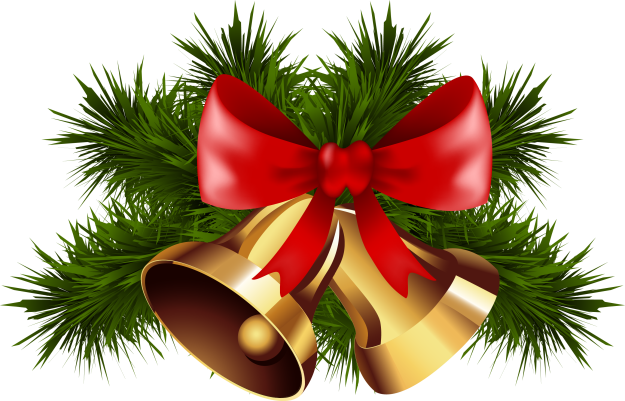 